Modèle de plan d’urgence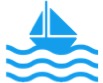 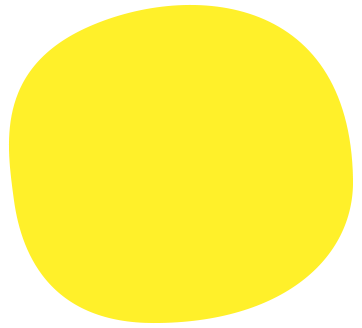 Ce document est optionnel si vous avez déjà un document qui contient les informations demandées dans le cadre du plan d’urgence.Il est obligatoire s’il vous manque une information relative à l’une des questions du plan d’urgence, afin d’avoir un plan d’urgence conforme aux attentes du label.Vous pouvez disposer de toutes ces informations dans des documents et emplacements différents. Afin de rendre ces informations plus claires et plus accessibles à l’ensemble des employés du port, nous vous invitons toutefois à rassembler ces éléments dans un même document.Si vous n’avez pas de procédures en cas d’urgence, vous devez remplir ce document, en collaboration avec les autorités compétentes si nécessaire, afin de répondre au critère “Sécurité” du label Pavillon Bleu.------- Plan d’urgenceNuméros d’urgence à afficher sur le port112 - numéro d’appel d’urgence Européen114 - numéro urgence personnes malentendantes17  - Police18  - Sapeurs-pompiers15  - Aide médicale  - Pollution de l’eauA compléterLes informations précédées de * sont obligatoires*Représentant officiel du port en charge de la sécurité :Responsable environnement du port :*Procédure en cas de pollution dans les eaux du port ?*Procédure en cas d’incendie sur le parking, port à sec ?*Procédure en cas d’incendie à bord d’un bateau ?*Procédure en cas d’incendie dans un bâtiment administratif ?*Procédure en cas de personne tombée à l’eau ?Procédure en cas d’alerte à la bombe ?Procédure en cas d’urgence en mer ?Procédure en cas d’urgence médicale ?Procédure en cas de bateau qui coule ?